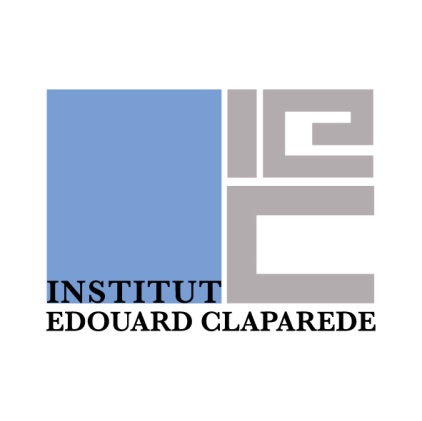 Centre de consultation et de traitement Henri Sauguet Unité Petite Enfance Centre Médico-Psycho-Pédagogique Espace d’Accueil, de Prévention et d’Orientation Bureau d’Aide Psychologique Universitaire 				Offre d’emploi du 10/09/2019L’Association  Edouard Claparède situé Neuilly-sur-Seine (92200) recherche :Un(e) psychomotricien(ne) à temps partielPoste en CDI à temps partiel à pourvoir dès que possible. Mission :Au sein d’une équipe pluridisciplinaire et sous la responsabilité de la direction et du médecin    Directeur du CMPP, vous devrez :  Assurer des bilans psychomoteurs à visée diagnostique.  Réaliser des suivis individuels et en groupes thérapeutiques  Réaliser les écrits professionnels attendus liés à votre fonction  Participer à l’élaboration du projet individualisé de soins  Participer aux réunions hebdomadaires de synthèses et aux réunions institutionnelles. Profil :
Titulaire d’un diplôme d’état de Psychomotricien(ne).  Intérêt pour le travail pluridisciplinaireRémunération : Selon CCN 15 mars 1966 Coefficient de base 434 – Valeur du point 3,8 (avec une reprise d’ancienneté dans les conditions prévues par cette convention.) Lettre de motivation et CV à adresser à :Institut Edouard ClaparèdeMadame Marie-Paule Gaillard5 rue du Général Cordonnier92200 Neuilly-sur-Seinemp.gaillard@institut-claparede.fr